141st NGAUS General Conference & Exhibition, 30 August – 3 September Denver, CO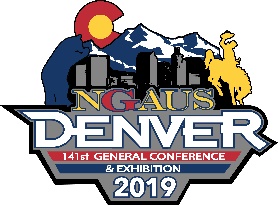 NGAUS State Attendee Conference Registration FormMEMBER REGISTRATION  	   	          	         Check one if applicable: ___ Retiree   ___ Current TAG   ___ Former TAG ___ I would like to be considered as a delegate for my state		Full Name _____________________________________________________________ Nickname_____________________________                             (Include Rank/Title/Prefix/Suffix if applicable)							              Address ________________________________________________________City ____________________ State _____ Zip __________ Civilian E-mail _______________________________________Phone _________________ _NGAUS Membership ID #_____________By providing an e-mail address, NGAUS will be able to send to you conference updates, special event invitations, etc.SPOUSE OR GUEST REGISTRATION  	       				 Check one if applicable: ___Spouse     ___ Guest    Full Name _____________________________________________________________ Nickname __________________________                                (Include Rank/Title/Prefix/Suffix if applicable)	NGAUS REGISTRATION FEE: NGAUS member and member’s guest pay $180 each.  CONFERENCE EVENTS Check which of the following events you and/or your guest(s) will attend. – Please note that not all events are open to everyoneOptional for purchase: Denver NGAUS Conference Belt Buckle: $75    Yes	No	ACCOMMODATIONSYour state’s hotel room block is at 	 A$100 deposit is required to reserve a room. Check-in Date ____________________    Check-out Date____________________             OR	____ I don’t need a hotel roomIf intending to share a room with another conference registrant (i.e. not a spouse or guest) please call or email NGAATRANSPORTATIONArrangements for transportation must be made individually by going to www.ngaus.org and selecting Events. There will be a link there to pay for transportation to/from the airport using “Airport Shuttle,” 504-522-3500. Cost is $10 round trip or $5 one way. If you need to use the shuttle please provide the following. Arrival information___    Driving___    Flying  Arrival Airline:       ______________Flight #__________Arrival Time: ____________Departure Airline: ______________Flight #__________Departure Time: ____________METHOD OF PAYMENT - Check or Credit CardCheck # _________________________ 		Make check payable to NGAACC Type ___________ CC # ______________________________ CVV __________ CC Expiration Date ________ Zip Code ___________$____________		Total Cost for Conference Registration Fees 		$____________		Hotel Deposit $____________		Total Cost of Additional Conference Events	$____________		Transportation	$____________		Total Amount	RETURN THIS FORM WITH PAYMENT TO NGAANGAUS Golf TournamentAugust 30___Me ___Guest ___Both$135CG/WO MixerAugust 30___Me ___Guest ___BothFree (must be CG/WO to attend)Motorcycle RallyAugust 30___Me ___Guest ___Both$60Fourteener ClimbAugust 30___Me ___Guest ___Both$75Fun RunAugust 31___Me ___Guest ___Both$30Governor’s ReceptionAugust 31___Me ___Guest ___BothFreeSpouses LuncheonSeptember 1___Guest Free (spouses & guests only)Retired/Separated LuncheonSeptember 1___Me ___Guest ___Both$5States DinnerSeptember 2___Me ___Guest ___BothFree